Owlfest Pageant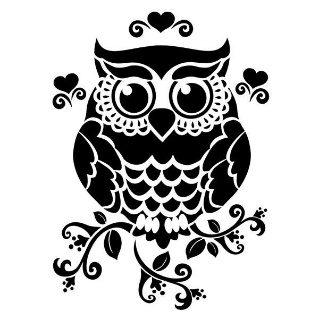 Sponsored By: Superior Senior CareDeadline: Friday September 22, 2017Drop off Location: McGehee Municipal BuildingContact Tanya Daniels for More InformationTanya.daniels0411@att.net or 870-501-4984Entry Fee: $25.00Photogenic: $5.00 (Per Photo)People’s Choice Award - 10” Crowns 0-5 & 6-UP (Most money wins) Pageant is September 26, 2017 @ 6:00PmRegistration Starts @ 5:00PmMcGehee High School Auditorium0-5 Red & White Wear (Anything Red & White)6-Up Pageant DressAge Divisions (Please Circle)0-11mths   12-23mths   2-3yrs   4-5yrs   6-7yrs   8-9yrs   10-12yrs   13-15yrs   16-UPPhotogenic (Please Circle)Yes   NoContest InformationName________________________________ Age________ Address___________________________________________Birth Date_______________ Phone_________________Parents___________________________________________Favorite Color_______________ Pets________________Favorite Food____________________________________ Favorite Activity_________________________________What would you like to be when you grow up? ___________________________________________________I understand that the contestant will be judged by three judges based on personality, attire, and overall appearance. I, also hereby release the Owlfest Committee and McGehee High School for any accident, mishap, or injury during the pageant. I understand that the Owlfest Committee and McGehee High School is not responsible for any lost, stolen, or damaged items during the pageant.Parents Signature_________________________________Date___________________